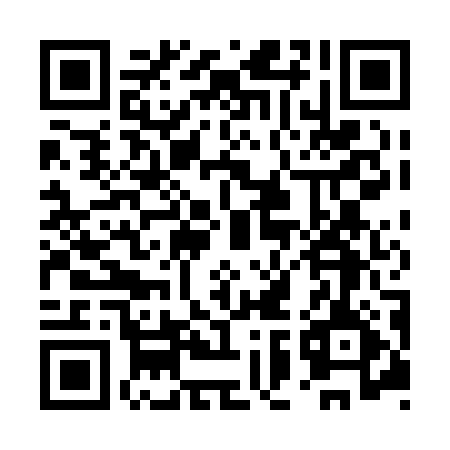 Ramadan times for Suure-Tammiku, EstoniaMon 11 Mar 2024 - Wed 10 Apr 2024High Latitude Method: Angle Based RulePrayer Calculation Method: Muslim World LeagueAsar Calculation Method: HanafiPrayer times provided by https://www.salahtimes.comDateDayFajrSuhurSunriseDhuhrAsrIftarMaghribIsha11Mon4:254:256:4212:254:036:096:098:1712Tue4:224:226:3912:244:056:116:118:2013Wed4:194:196:3612:244:066:136:138:2214Thu4:154:156:3312:244:086:166:168:2515Fri4:124:126:3012:234:106:186:188:2816Sat4:094:096:2712:234:126:206:208:3117Sun4:054:056:2412:234:146:236:238:3318Mon4:024:026:2112:234:166:256:258:3619Tue3:583:586:1812:224:186:286:288:3920Wed3:553:556:1512:224:206:306:308:4221Thu3:513:516:1312:224:226:326:328:4522Fri3:473:476:1012:214:236:356:358:4823Sat3:443:446:0712:214:256:376:378:5124Sun3:403:406:0412:214:276:396:398:5425Mon3:363:366:0112:214:296:416:418:5726Tue3:323:325:5812:204:316:446:449:0027Wed3:283:285:5512:204:336:466:469:0328Thu3:253:255:5212:204:346:486:489:0729Fri3:203:205:4912:194:366:516:519:1030Sat3:163:165:4612:194:386:536:539:1331Sun4:124:126:431:195:407:557:5510:171Mon4:084:086:401:185:417:587:5810:202Tue4:044:046:371:185:438:008:0010:243Wed3:593:596:351:185:458:028:0210:274Thu3:553:556:321:185:468:058:0510:315Fri3:513:516:291:175:488:078:0710:356Sat3:463:466:261:175:508:098:0910:387Sun3:413:416:231:175:518:128:1210:428Mon3:363:366:201:165:538:148:1410:469Tue3:313:316:171:165:558:168:1610:5010Wed3:263:266:141:165:568:198:1910:55